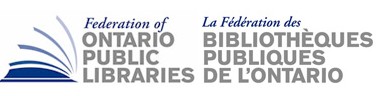 Federation of Ontario Public LibrariesMeeting of the Board of DirectorsFriday, April 27, 201810:00 am – 2:00 pm Toronto reference LibraryFounders’ Room (main floor)789 Yonge street, torontoAGENDA									      	TIME (Min.)Call to Order, Roll Call		  2Regrets		  2Declarations of Conflict of Interest		  1Approval of Agenda *DOC1		  2Approval of Minutes of BoD Meeting – Nov. 10, 2017 *DOC2	Stephen Abram	  2Receive Minutes of AGM – Feb. 1, 2018 *DOC3	Stephen Abram	  2Approval of Minutes of Teleconference – Jan. 22, 2018 *DOC4	Stephen Abram	  2Approval of Minutes of BoD Meeting – Feb. 1, 2018 *DOC5	Stephen Abram	  2Approval of Chair’s Comments/Report	Julia Merritt	10Approval of Executive Director’s Report *DOC6	Stephen Abram	10Treasurer’s Update *DOC7	Wayne Greco	  5Guest:  11 a.m. Kevin Finnerty, ADM Ministry of Tourism, Culture, & Sport	30Working Groups *	Stephen Abram	25CELUPL (April 6, 2018 meeting)Approval of New CELUPL Working Group Charter DOC8Indigenous Library Partnerships Working GroupMarketing and Communications Advisory Working GroupGovernment Relations Working GroupLibrary Provincial People Capacity Working GroupGuests: 1 p.m. Counsel Public Affairs Team: 		30Elections Provincial and Municipal.2019 ASKAction: Board Nominations (Large CEO Opening)	Nominating Committee	20Marketing Plan Project – Open Media Desk Update *	Stephen Abram	25Statistics Project Update	Stephen Abram	15Leadership Summit (Date TBD)	Stephen Abram	  5Government Relations StrategyCounsel Public AffairsCulture – Public Library Funding Review2018 ElectionsOverall Goals	Stephen Abram	20Other Business2018 FOPL Board Meeting Schedule April 27, 2018, 10 am - 2 pm FOPL BoD MeetingJune 8, 2018, 10 am - 2 pm FOPL BoD MeetingSept 14, 2018, 10 am - 2 pm FOPL BoD MeetingNov. 23, 2018, 10 am - 2 pm FOPL BoD MeetingA teleconference in Jan. 2019 to approve the audit report.The AGM at the OLA Super Conference in 2019 (Dates are Jan. 30-Feb. 2, 2019 with Library Board Boot Camp on Feb. 3, 2019)Adjournment* denotes attachments